KONKURSna amatorski filmik reklamowy promujący ideę Cittaslow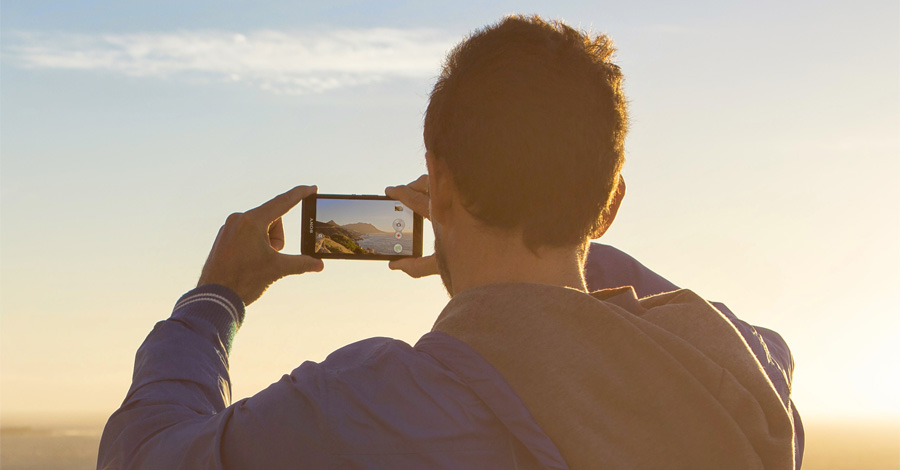 Regulamin konkursuI. Postanowienia ogólne1. Niniejszy regulamin określa warunki i zasady, na jakich odbywa się konkurs na amatorski filmik reklamowy promujący ideę Cittaslow (zwany dalej "konkursem").2. Organizatorem konkursu jest Biuro Polskiej Krajowej Sieci Miast Cittaslow.II. Cel konkursuCelem konkursu jest promocja idei Cittaslow, w tym ukazanie m.in. przeciwstawienia się globalizacji miast, wspierania różnorodności kulturalnej, ochrony środowiska naturalnego, promocji tradycyjnych lokalnych produktów i rzemiosła oraz dążenia do poprawy jakości życia mieszkańców małych miasteczek.III. Zasady uczestnictwa w konkursieW Konkursie  mogą wziąć udział mieszkańcy miast członkowskich Polskiej Krajowej Sieci Cittaslow.Do konkursu mogą być zgłoszone filmiki reklamowe, które spełniają łącznie następujące warunki:promują ideę sieci miast Cittaslow; są przeznaczone do publikacji w Internecie;wykorzystanie w nagraniu ujęcia muszą obligatoryjnie pochodzić z miasteczek Cittaslow.Każdy uczestnik konkursu może zgłosić maksymalnie 3 różne tematycznie spoty.Tematyka jest dowolna. Film musi jednak zawierać w sobie elementy promocji idei Cittaslow, w szczególności nawiązujące do zagadnień opisanych w p. II regulaminu.Film zgłoszony do konkursu musi spełniać następujące warunki techniczne:format zapisu: mpg, mov, avi, H.264,czas trwania: od 30 sek. do 2 min. spot reklamowy może być nakręcony kamerą cyfrową, telefonem komórkowym lub aparatem fotograficznym.IV.  ZgłoszeniaTermin nadsyłania filmów upływa w dniu 4 maja 2017 r.Filmy można przesłać za pomocą poczty elektronicznej na adres: cittaslow@warmia.mazury.pl, bądź pocztą na dowolnym nośniku na poniższy adres:Departament Turystyki, Biuro ds. Cittaslow
Urząd Marszałkowski Województwa Warmińsko-Mazurskiego w Olsztynie
10-562 Olsztyn
ul. Emilii Plater 1Koszty dostarczenia filmów pokrywa osoba biorąca udział w konkursie.Organizator nie zwraca nadesłanych materiałów. Zgłaszający ponosi pełną odpowiedzialność za naruszenie praw osób trzecich w związku 
z wykorzystaniem filmu reklamowego w sposób, wskazany w pkt IV, ust. 6 niniejszego regulaminu. W żadnym przypadku zgłoszony film nie może posiadać wad prawnych, 
a w szczególności nie może naruszać praw osób trzecich.Do filmików  należy dołączyć:informację zawartą w formularzu stanowiącym zał. nr 1 do regulaminuzgodę na publikację wizerunku zawartą w formularzu stanowiącym zał. nr 2 do regulaminu.V. Ocena filmów.Nadesłane filmy poddane zostaną ocenie przez komisję konkursową powołaną do tego celu przez organizatora. W skład Komisji wejdą przedstawiciele: miasta Kalety, Biura ds. Cittaslow oraz Polskiej Krajowej Sieci Miast Cittaslow. Rozstrzygnięcie konkursu nastąpi w dniu 20 maja 2017 r. podczas Festiwalu Miast Cittaslow w Kaletach.VI. NagrodyW konkursie przyznane zostaną nagrody na I, II i III miejsce oraz dodatkowo trzy wyróżnienia.Laureat konkursu otrzyma puchar oraz nagrodę rzeczową.Zdobywcy II i III miejsca oraz wyróżnień – nagrody rzeczowe.VII. Postanowienia końcoweUdział w konkursie oznacza akceptację postanowień niniejszego regulaminu.Wszelkich informacji dotyczących konkursu udzielają pracownicy Biura ds. Cittaslow.											      Załącznik nr 1do regulaminu konkursuZgoda na przetwarzanie danych osobowych	Wyrażam zgodę na przetwarzanie moich danych osobowych przez Organizatora Konkursu na amatorski filmik reklamowy promujący ideę Cittaslow, w celach wynikających z regulaminu tego Konkursu, zgodnie z ustawą z dnia 29 sierpnia 1997 roku o ochronie danych osobowych (Dz. U. z 2014 r., poz. 1182 z późniejszymi zmianami). Poprzez wysłanie filmów na Konkurs, nieodpłatnie przenoszę na Organizatora wszelkie autorskie prawa majątkowe do nich, na wszystkich polach eksploatacji, o których mowa w art. 50 Ustawy z dnia 4 lutego 1994 roku o prawie autorskim i prawach pokrewnych (Dz. U. z2006 r., Nr 90, poz. 631z późn. zmianami).								...................................................									data, podpis  											       Załącznik nr 2do regulaminu konkursuZgoda na publikację wizerunku i wspomnieńWyrażam zgodę na publikację mojego wizerunku przez Organizatora Konkursu w celach wynikających z jego regulaminu, zgodnie art. 81 Ustawy z dnia 4 lutego 1994 roku o prawie autorskim i prawach pokrewnych (Dz. U. z 2006 r., Nr 90, poz. 631 z późn. zmianami). Oświadczam, że nie będę wnosił/a żadnych roszczeń finansowych związanych z w/w publikacjami.								...................................................									      data, podpis